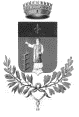 		Spett.leCOMUNE DI ZOGNOServizio TributiPiazza Italia n.8 – Zogno - BG		finanziario@comune.zogno.bg.it	fax 0345/93406Oggetto: DIMOSTRAZIONE DELL’AVVENUTO AVVIO A RECUPERO O RICICLO DEI RIFIUTI URBANI CONFERITI AL DI FUORI DEL SERVIZIO PUBBLICO DI RACCOLTA DA PARTE DELLE UTENZE NON DOMESTICHE (dell’articolo 16 e 16 ter Regolamento comunale della TARI - Articolo 3 Deliberazione 15/2022/R/RIF ARERA)Il/la sottoscritto/a _________________________________________________________________ nato/a a ___________________________________ il ___________________ codice fiscale ______________________  residente in _____________________________________________, quale legale rappresentante della società/ente __________________________________ (P.IVA/C.F.: _________________________), corrente in ________________________________, via _______________________________, recapito telefonico ______/_________________, e-mail _______________________________________ - PEC ____________________________________, codice utente ___________________________;per il/i seguente/i immobile/i sito/i in:via/piazza ________________________________________________, n. _____ int. ____ di mq ___________________, censito al nuovo catasto urbano al FG. _________, PART. ____________, SUB. ___________, CAT. ________________; codice utenza ____________, in cui viene effettuata l’attività __________________________________________________________________________,il cui proprietario dell’immobile (da indicare solo se diverso dal soggetto passivo occupante) è il sig. nominativo/ragione sociale _____________________________________________ C.F. ____________________________;via/piazza ________________________________________, n. _____ int.____ di mq ___________________________; censito al nuovo catasto urbano al FG. _________, PART. ____________, SUB. ___________, CAT. _________________; codice utenza ___________, in cui viene effettuata l’attività __________________________________________________________________________,il cui proprietario dell’immobile (da indicare solo se diverso dal soggetto passivo occupante) è il sig. nominativo/ragione sociale ___________________________________________ C.F. ____________________________;via/piazza ________________________________________, n. _____ int.____ di mq ___________________________; censito al nuovo catasto urbano al FG. _________, PART. ____________, SUB. ___________, CAT. _________________; codice utenza ____________, in cui viene effettuata l’attività __________________________________________________________________________,il cui proprietario dell’immobile (da indicare solo se diverso dal soggetto passivo occupante) è il sig. nominativo/ragione sociale ___________________________________________ C.F. ____________________________;via/piazza ________________________________________, n. _____ int.____ di mq ___________________________; censito al nuovo catasto urbano al FG. _________, PART. ____________, SUB. ___________, CAT. _________________; codice utenza ________________, in cui viene effettuata l’attività __________________________________________________________________________,il cui proprietario dell’immobile (da indicare solo se diverso dal soggetto passivo occupante) è il sig. nominativo/ragione sociale ___________________________________________ C.F. ____________________________;conferendo in tutto o in parte i propri rifiuti urbani al di fuori del servizio pubblico, al fine di ottenere l’esenzione ovvero la riduzione della componente tariffaria rapportata ai rifiuti conferiti al servizio pubblico (quota variabile), allega alla presente la documentazione attestante le quantità di rifiuti effettivamente avviate a recupero o a riciclo nell’anno solare precedente.In particolare, vengono allegati:i dati sui quantitativi di rifiuti complessivamente prodotti, suddivisi per frazione merceologica;i dati sui quantitativi di rifiuti, suddivisi per frazione merceologica, effettivamente avviati a recupero o riciclo al di fuori del servizio pubblico con riferimento all’anno precedente, quali risultanti dalla/e attestazione/i rilasciata/e dal/i soggetto/i che effettua/no l’attività di recupero o riciclo dei rifiuti stessi che devono essere allegatei dati identificativi dell’impianto/degli impianti di recupero o riciclo cui sono stati conferiti tali rifiuti (denominazione o ragione sociale, partita IVA o codice fiscale, localizzazione, attività svolta).Eventuali annotazioni ___________________________________________________________________________________________________________________________________________________________________________________________________________________________________________________Luogo e Data, _____________________							     __________________________			 			                   (firma del dichiarante leggibile)ALLEGATI:- fotocopia del documento di riconoscimento;